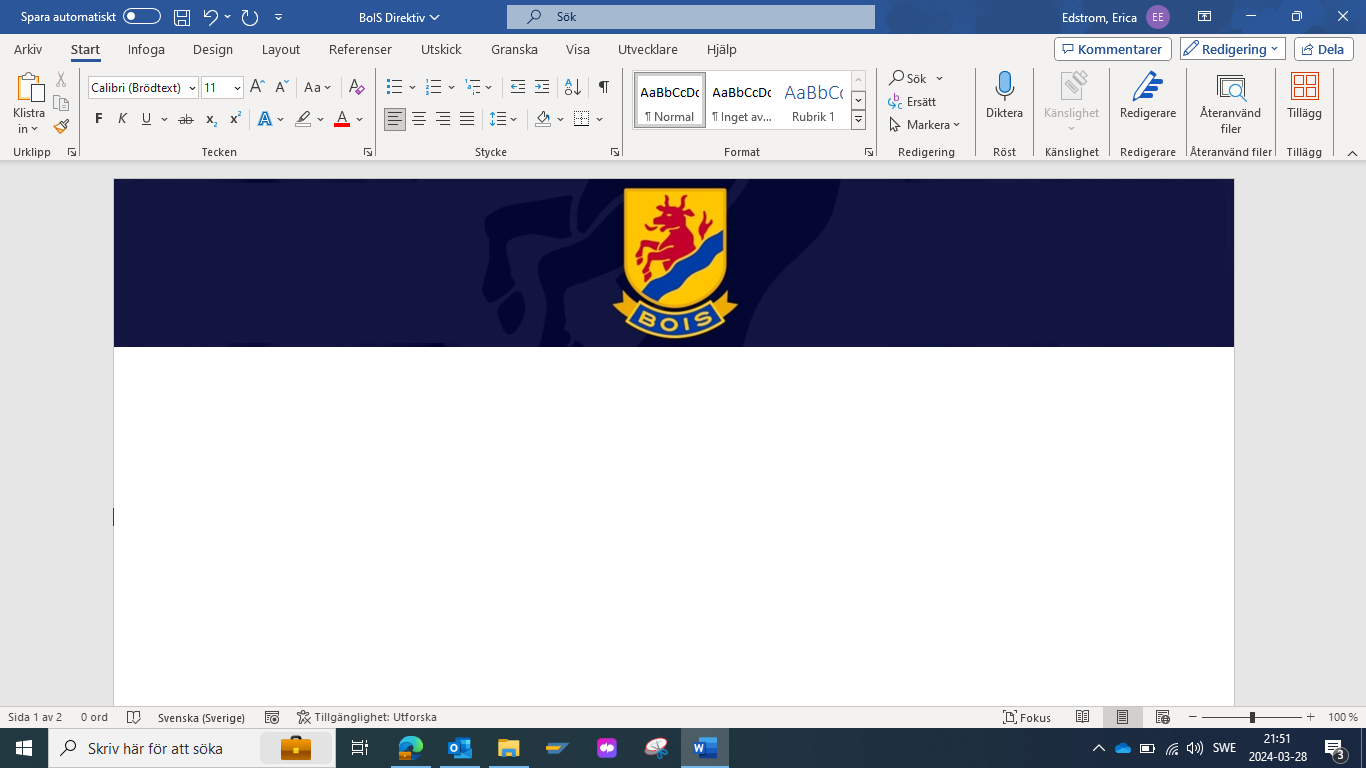 UTBILDNING FÖR LEDARE & DOMARETränarutbildningUtbildningar enligt Svenska Ishockeyförbundets utbildningsstege finansieras av Mariestad BoIS HC. Utbildningar planeras och schemaläggs av Västergötlands Ishockeyförbund. Anmälan till dessa utbildningar görs av respektive ledare utifrån nedan angiven utbildningsstege. 
Därmed säkerställer Mariestad BoIS att vi har rätt utbildade ledare enligt de krav som finns inom svensk ishockey.Plattform för anmälan är Idrottens Utbildningsplattform (hockey-prod.azurewebsites.net)
I samband med att förbundet skickar ut inbjudan till utbildningarna brukar man som ledare även kunna anmäla sig via en QR kod.
Första gången vid inloggning på Idrottens utbildningsplattform:
* Fyll i personnummer
* För att få lösenord, klicka på ”Glömt lösenord/ Ny användare”
Ett nytt lösenord skickas då till din registrerade e-postadress som Mariestad BoIS har lagt in i Idrott Online.
Lösenordet måste bytas vid första inloggning.
Om du inte fått något mail beror det på att det antingen ligger fel e-postadress eller det saknas e-postadress i Idrott Online.Vid problem av inloggning, kontakta utbildningsansvarig, ungdomsansvarig eller kansli.utbildningsansvarig@mariestadbois.se
junioradmin@mariestadbois.se
kansli@mariestadbois.se UTBILDNINGSSTEGEÅrgång	Ledare		UtbildningTKH	Nya ledare		TKH Introduktion
TKH	Alla ledare		Grundkurs
TKH/ U9	Alla ledare		Grundkurs
U10	Huvudtränare + 1	BU1
U11	Huvudtränare + 1	BU1
U12	Huvudtränare + 1	BU2
U13	Huvudtränare + 1	BU2
U14	Huvudtränare + 1	BU2
U15-16	Huvudtränare + 1	BU2 Utöver ovan utbildningar, kommer det även ske föreningsbesök med spelarutveckling arrangerade utav Hockeykontor Region Syd. Dessa träffar är även Fortbildningsgrundande vilket innebär att du som gått utbildningar bibehåller dessa. Fortbilda sig behöver man annars göra var 3:e år.
Till dessa träffar kallar Ungdomsansvarig i Mariestad BoIS tillsammans med Region Syd.
Det blir 2-3 träffar varje säsong och vid dessa tillfällen kommer övriga träningar för ungdom ställas in för att ni som tränare i alla lag ska kunna vara med.
Det genomförs genom både teori och is-praktik. Is-praktiken sker i samband med A-pojks träningar efter att teorin är avslutad.Domarutbildning	Alla aktiva från U14 och äldre går varje år en domarutbildning som arrangeras utav DAIF, Domaransvarig i förening.
Utbildningen sker alltid under hösten och berättigar ungdomar att döma barn- & ungdomsmatcher.Detta är en viktig del i ungdomars utveckling inom ishockey då det även bidrar till en stor förståelse för alla domare och deras arbete även som spelare.Det är även viktigt för lagen och föreningen att vi har så många egna föreningsdomare då det blir lättare att genomföra alla matcher hos oss.
Det är annars ont om domare i vårt distrikt och inte säkert att alla matcher kan spelas.Du som ledare har ett stort ansvar att förmedla vikten av att gå vår interna utbildning till era spelare.DAIF / Domaransvarig:	Ture Fröjd		070-851 11 03 			daif@mariestadbois.se